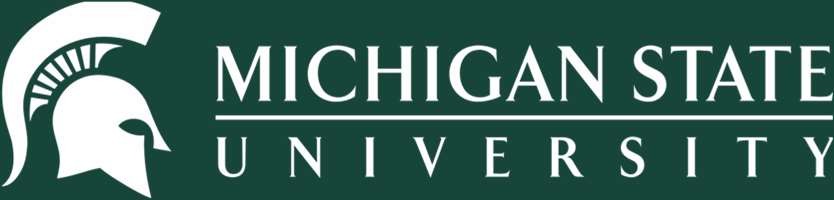 Approval of Agenda for May 20, 2024New BusinessAcademic Governance Representative for Title IX Policy RevisionOffice for Civil Rights and Title IXSearch for Vice Provost and Dean of International Studies and ProgramsAttachments A & BAdjourn